СПИСОКдепутатов Совета сельского поселения Ермекеевский сельсовет муниципального района Ермекеевский район Республики Башкортостан№ округаУлицыФ.И.О. депутатаКонтактный телефонМесто работы1.село Абдулкаримовоизбирателей 322Рафиков Радик Фатыхович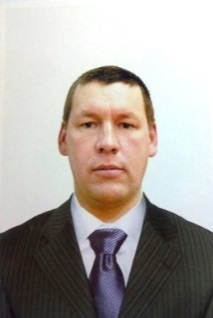 89603859903СПК Салават-механизатор2.с. Ермекеево: КоммунистическаяПугачеваКуйбышеваГафури ул. Юбилейнаяизбирателей: 639Зиганшина Алсу Разимовна 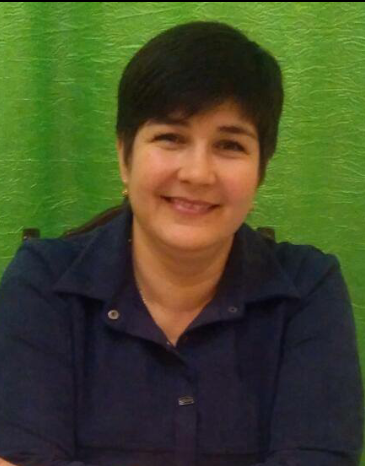 8927 085-75-38Руководитель народного театра МБУ Ермекеевский РДК  3.с. Ермекеево: ул. Чапаевас. Васильевкас. Семено-Макаровоизбирателей: 315Иванова Зинаида Геннадиевна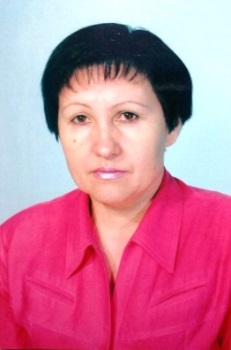 2-83-242-83-36Начальная школа с. Семено-Макарово- учительница4.с. Ермекеево:ул. Колхознаяул. Советской Армииул. Шарлыкул. Карла Марксаул. Набережная  мкр. Речной                избирателей: 639Зайнуллин Азат Ирекович 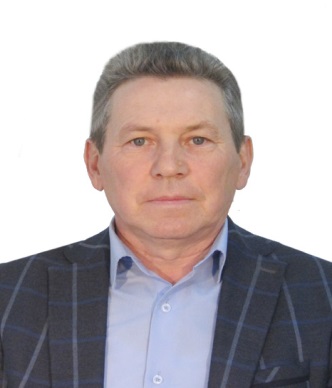 89378334703Директор МУП «Центральный рынок» 5.с. Ермекеево: ул. Советскаяул. М. Горькогоул. Луговая ул. Мираул. Ленинаул. Степановаул. Тукаяул. Школьная (дд. №№  1,2,3, 14,16,18) избирателей: 359Хабибуллин Ришат Азатович 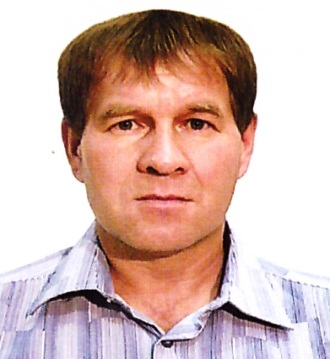 89378506785Директор ДЮСШа6.с. Ермекеево: ул.Салавата Юлаева ул. Гоголя ул. Молодежная ул. Инкубаторная ул. Матросоваул. Пушкина (кроме д.№14)избирателей: 303Хакимов Ришат Ракифович 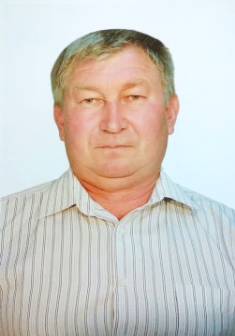 8 927 9530295Участковый лесничий по Белебеевскому лесничеству 7.с. Ермекеево: ул. Сельхозтехники ул. ул. Энергетиков ул. Грачева (дд. №№ 9,11,13,17) избирателей: 325Тимиров Нурислам Нуриманович 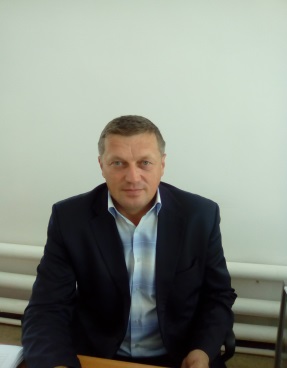 89608020134раб.т. 2-24-92Глава сельского поселения Ермекеевский сельсовет8.с. Ермекеево:ул. Новаяул. Грачева  (д. 1,3,5,7)ул. Школьная (кроме дд.№№1,2,3,14,16,18)ул. Пушкина, д. № 14ул. Садовая ул. Нагорная  (дд.№№ 12,14,16,18,20)ул. Солнечная ул. Гагарина от д. №  42 до д. № 52от д. № 43 до д. № 57ул. Кольцевая, дд. №№ 5/1; 7; 8; 10 избирателей: 425Файзуллина Эльвира Гамировна 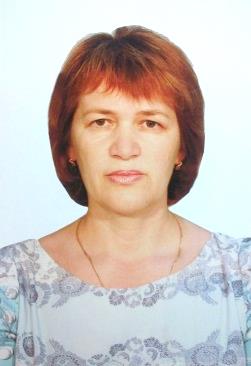 8917 466-61-47Участковый врач- терапевт Ермекеевской центральной районной больницы9.с. Ермекеево:ул. Гагаринаот дома №  1 до дома № 41  от дома №  2 до дома № 40  ул. Строительная избирателей: 353 Сафин Азамат Радикович 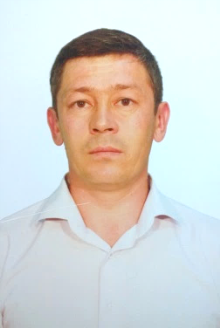 8961042037989174938109Директор МОБУ СОШ с. Ермекеево10.с. Ермекеево: ул. Светлая ул. Интернациональнаяул. Восточная ул. Южная ул. Полевая ул. Кольцевая, дд. №№ 1; 3; 3А; 5; 9       дд. №№ 2; 4; 6; 8/1; 8/2  ул. Гулеватогоул. Мазитова ул. Нагорная от дома № 1 до дома № 9от дома № 2 до дома № 10Всего избирателей: 413Имаева Рина Николаевна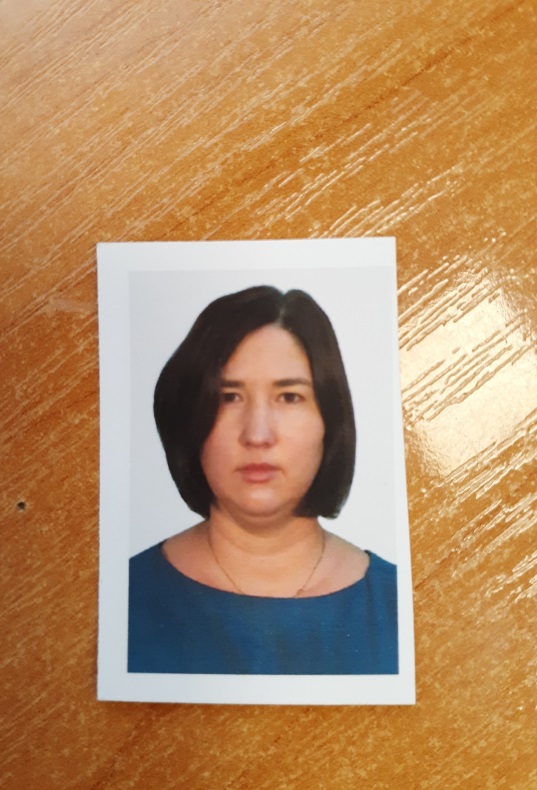 89279497885МОБУ СОШ с. Ермекеево- учитель 